ЗАРЯДКА ПОД МУЗЫКУ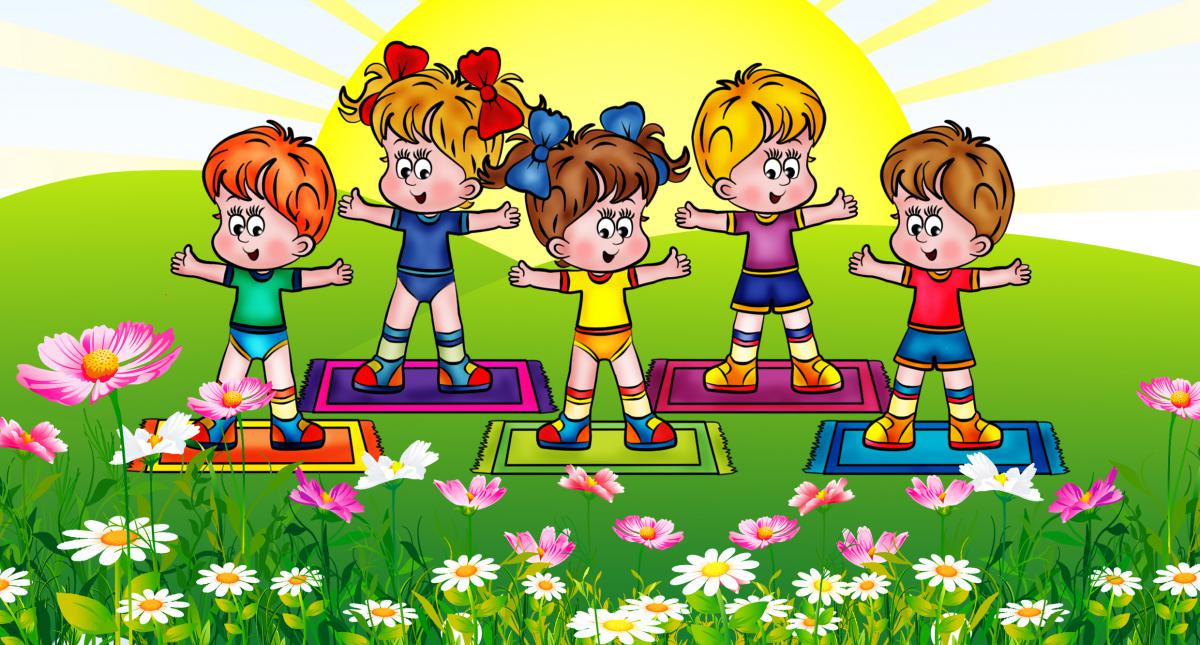    https://youtu.be/S5mftdidSe0https://youtu.be/seBXF8y6lPYhttps://yandex.ru/collections/card/5c3d9d262117180056df2762/https://youtu.be/FcV6A27TYkghttps://youtu.be/pelXy-BpRAshttps://yandex.ru/efir?stream_id=42bd1e3048e556efa6f6871cdaee7722&f=1&from_block=partner_context_menuhttps://youtu.be/6Jx24P198Twhttps://youtu.be/S5mftdidSe0https://youtu.be/39HrMCS2XTEhttps://youtu.be/ZnZSAx0lFHghttps://youtu.be/CO0mUekg74Uhttps://youtu.be/hYiSK5szG7Ehttps://youtu.be/4_olhExI6Gshttps://youtu.be/3NqY9tgZvoAhttps://youtu.be/utTiV0ZwmYs